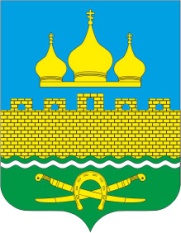 Уважаемые жители, присутствующие!Слайд 1   Прошел очередной период и в соответствии с Федеральным законом №131 ФЗ «Об общих принципах организации местного самоуправления в Российской Федерации и Уставом муниципального образования «Троицкое сельское поселение» Глава администрации муниципального образования проводит отчет по итогам работы за прошедший период т.е первое полугодие 2023г. Слайд 2 Предлагаю вашему вниманию отчет о том, какая работа проводилась в 2023 году, какие достигнуты результаты, а также какие существуют проблемы и какие стоят задачи и направления нашей деятельности на предстоящий период. Слайд 3  Главными задачами в работе Администрации поселения остается исполнение полномочий Это, прежде всего:• исполнение бюджета поселения;• обеспечение жизнедеятельности поселения, благоустройство территорий населенных пунктов, развитие инфраструктуры;• обеспечение первичных мер пожарной безопасности, развития местного самоуправления, реализации полномочий с учетом их приоритетности, эффективности и финансового обеспечения.Переходя к отчету о проделанной работе, хочу довести до вашего сведения общую информацию о нашем поселении. Общая площадь муниципального образования - 73 км2, или 7300 газемли населённых пунктов – 610 га,Слайд 4Троицкое сельское поселение включает в себя 5 населенных пунктов:с.Троицкое,п.Луначарский,с.Кошкино,п.Федоссевка,ст.КошкиноСлайд 5Численность населения на 01 января 2023года составляет 4198 челТрудоспособного населения - 1438 человек; граждане пенсионного возраста - 1233 человек;дети - 720 человекМужчин -2105, Женщин -2093.Слайд 6На территории поселения социальную инфраструктуру представляют:-МБОУ Троицкая СОШ им.Д.И.Адамова; -МБДОУ детский сад,  -МБУ ЦСО НР отделение социального обслуживания на дому, Слайд 7-МБУК Троицкий ДК;-библиотека; -ФАП; -почта России; -филиал ПАО Сбербанка; -филиал детской музыкальной школы; Слайд 8-Крестовоздвиженский храм.Филиал ПАО «Россети» Неклиновский РЭССлайд 9Жители нашего поселения обеспечены необходимыми социальными услугами, услугами связи (телевидение, сотовая и стационарная телефонная связь, Интернет), торговли,  образования и здравоохранения.Слайд 10предприятий общественного питания , действующих на территории поселения 5Слайд 115 парикмахерских,2 аптеки., а также получили большую популярность  компании озон и валберис. В поселении 25 магазинов, в т.ч. крупные «Магнит», «Пятерочка», Слайд 1218 ИП занимающиеся торговлей,  пекарня, Индивидуальных предпринимателей, занимающихся разными видами деятельности 119.Всего в этой сфере занято более   120  человек.Слайд 13На территории Троицкого сельского поселения работает одно ярморочное место,  расположенное по адресу: с. Троицкое ул. Ленина 120е, а также  два нестационарных торговых объекта.Работа  администрацииСлайд 14В 2023 году осуществлением поставленных перед администрацией задач занимались 7 муниципальных служащих, 1 инспектор и 2 обслуживающий персонал       Основным направлением работы Администрации является организация качественной работы с населением.За 2023 в Администрацию поселения поступило 117 письменных заявлений граждан. Входящей корреспонденции поступило 2495 документов. Отправлено исходящей корреспонденции – 1120 документов (650 по системе дело) (470 нарочно)Выдано 530 справок.       Жители обращаются в Администрацию поселения по поводу выдачи справок для оформления документов на получение льгот, оформления домовладений и земельных участков в собственность. Поступали вопросы по земельным спорам соседей, содержанию и капитальному ремонту дорог, по уличному освещению и замене перегоревших ламп, по принятию мер к бездомным собакам и многие другие.        В своей работе Администрация стремится к тому, чтобы ни одно обращение жителей не осталось без рассмотрения. За последние годы, в связи с приходом в нашу жизнь интернета, заявление можно подать на сайте администрации, в платформе обратной связи и в инцидент менеджмент. Слайд 15      Для удобства жителей в Администрации сельского поселения работает специалист МФЦ, который оказывает помощь в оформлении документов на выдачу и замену паспорта, регистрацию по месту жительства, оформление пособий и социальных выплат населению, а также услуги по пенсионному фонду, регистрация граждан на гос. услугах и многое другое.Все проекты НПА и уже утвержденные НПА проходят антикоррупционную экспертизу в администрации, а также направляются в прокуратуру Неклиновского района.    Все муниципальные нормативные правовые акты, затрагивающие интересы жителей нашего поселения, предоставляются в регистр Ростовской области для дальнейшего размещения в сети Интернет.   Также теперь актуальная и полезная информация доступна и на официальных страницах в соцсетях «В Контакте» и «Одноклассники». Рекомендую всем подписаться на официальные акаунты администрации, чтоб оперативно быть в курсе нужной и интересной информации. БЮДЖЕТСлайд 16Исполнение бюджета Троицкого сельского поселения за 1 полугодие 2023  года составило по доходам в сумме 9013,5 тыс. рублей или 49,9 процента к годовому плану и по расходам 9847,3 тыс. рублей или 45,2 процента к плану года. Дефицит  по итогам 1 полугодия 2023 года составил 833,8 тыс. рублей. Просроченная кредиторская задолженность бюджета поселения по состоянию на 1 июля 2023 года отсутствует.Среднедушевой бюджетный доход на одного жителя поселения составил 4,6 тыс.рублей.Слайд 17	Налоговые и неналоговые доходы бюджета поселения исполнены следующим видам налоговых доходов:- налог на доходы физических лиц; -единый сельскохозяйственный налог; -налог на имущество физических лиц; -земельный налог; -государственная пошлина.Слайд 18     От сдачи в аренду муниципального имущества в доход бюджета администрации Троицкого сельского поселения поступило 79 тыс. руб. По заявлению одного из арендаторов муниципального имущества заключено дополнительное соглашение о пролонгации договора аренды. Задолженность по налоговым платежам в бюджет поселения на 01.01.2023 г. составляла 3887,39 тыс. руб., в том числе: - 1811,52 тыс. руб. – транспортный налог физ. лиц.Задолженность по налоговым платежам в бюджет поселения на 01.06.2023 г. составила 4572,86 тыс. руб., в том числе: - 1469,67 тыс. руб. – транспортный налог физ. лиц.2023 год недоимка по налоговым платежам увеличилась за счет увеличения НДФЛ. В целом по поселению задолженность по налоговым платежам сократилась, в том числе по налогу на имущество физ. лиц –по земельному налогу., по транспортному налогу с физических лиц.В целях сокращения недоимки, в 1 полугодии 2023 году в Администрации Троицкого сельского поселения было проведено 5 заседаний Координационного Совета по вопросам собираемости налогов и других обязательных платежей при Администрации Троицкого сельского поселения, на которые были приглашены 22 физ. лица, имеющих общую задолженность по налоговым платежам в сумме 312,8 тыс. руб. В результате недоимщиками была погашена задолженность в размере 53,0 тыс. руб.На заседаниях обсуждались вопросы об оплате налогов, информировали о состоянии дел по собираемости налогов, о проделанной работе специалистами по сокращению задолженности и предпринимаемых мерах.. Присутствовавших задолжников обязали оплатить задолженности.Слайд 19                  Безвозмездные поступления за 1 полугодие 2023 года составили 7338,4 тыс. рублей.    Слайд 20  Расходная часть бюджета поселения за 1 полугодие 2023 года выполнена на 45,2 процента по следующим отраслям:-общегосударственные расходы;-национальная оборона;-Национальная экономика;Слайд 21-социальная политика;-охрана окружающей среды;-культура.Слайд 22     	 На реализацию муниципальных программ по состоянию за 1 полугодие 2023 года направлено 9579,3 тыс. рублей, что составляет 45,3 процента к годовым плановым назначениям или 97,3 процента всех расходов бюджета поселения.Слайд 23В рамках муниципальной программы «Обеспечение качественными коммунальными услугами населения и повышение уровня благоустройства территории Троицкого сельского поселения»  Слайд 24Выполнялись мероприятия по организации освещения улиц.- оплата за потребленную эл.энергию уличного освещения;- произведен демонтаж светильников;- смена люминесцентных ламп на светодиодные;- установлено 34 светильника  с лампами люминесцентными;- установлено 8 светодиодных светильников.- выполнены работы по техническому обслуживанию газового оборудования пос.Луначарский;Слайд25-выполнены работу по спилу деревьев-угроз расположенных пос.Федосеевка ул. Миусская; - произведена стрижка живой изгороди и покос травы газонокосилкой в парке с.Троицкое;- произведена обрезка крон деревьев на территории поселения.Слайд 26- выполнены работы по устройству асфальтобетонного покрытия для тротуара от ул.Мельничная до ул.Монтажная по ул.Ленина - заключен контракт по обслуживанию видеонаблюдения по адресу с.Троицкое Ленина 59б (парк);Слайд27-проведена экспертиза технического состояния и снос детского игрового комплекса по адресу: с.Троицкое ул.Ленина 59б . -выполнялись работы по уборке территории;Слайд 28- заключено 3 контракта на вывоз ТКО с территории поселения, Слайд29Слайд 30- производился тракторный покос (7,4 га) и ручной покос травы (3.8га);Слайд 31Приобретение и посадка цветов на территории парка и на клумбе.На праздничные дни 9 мая и пасха обеспечивалось патрулирование сотрудниками частной охранной организацией путем объезда Памятников ВОВ на предмет порчи вандалами  и пресечения нарушений общественного правопорядка.Мероприятия по содержанию мест захоронения- заключен контракт на вывоз ТКО с кладбищ с.Троицкое,      п.Луначарский,с.Кошкино ;-    производился покос кладбищ с.Кошкино и с.ТроицкоеСлайд 32-   ремонт памятника участникам ВОВ по адресу с.Троицкое ул.Мирная 7а. Слайд 33- приобретение венков  к памятникам на возложение;- выполнены работы по спилу деревьев-угроз на территории гражданского кладбища в с.Троицкое ул.Мирная 7а;- произведена инвентаризация  кладбища в с.Кошкино и начали работу по Троицкому кладбищу; Слайд 34По ЖКХ немаловажному и проблемному вопросу хочу вам сообщить, что по информации МУП «Водоканал Неклиновского района» в первом полугодии 23 года -произведена замена насосного оборудования в количестве 2 шт.,проведена настройка управляющей автоматики;- выполнен комплекс мероприятий по чистке и обслуживанию родников, снабжающих источник водоснабжения;- проведена замена коммуникаций централизованного водоснабжения 280м.;-устранено 8 аварийных ситуаций.По состоянию на 20,07. Насчитывается 926 абонентов.Слайд35По подразделу «Дорожное хозяйство (дорожные фонды)» израсходовано 1106,3 тыс.руб. и выполнены следующие мероприятия:-зимнее содержание дорог (очистка дорог от снега);     -ямочный ремонт асфальтобетонных покрытий;     -восстановление профиля дорог с добавлением нового материала (грейдирование дорог) улиц:с. Троицкое, ул. Чапаева, 3-20а п. Федосеевка, ул. Миусская,  с. Троицкое, ул. Октябрьская, 83-122а с. Троицкое, пер. Малый, с. Троицкое, ул. Кавказкая, 18-96 с. Троицкое, ул. Чехова, 1-11  Слайд 36- нанесение дорожной разметки на автомобильных дорогах общего пользования в с. Троицкое.Слайд 37На реализацию муниципальной программы «Оформление права собственности на муниципальное имущество и бесхозяйные объекты муниципального образования «Троицкое сельское поселение» 	В 2023 г. отмежевано 2 земельных участка (пер. Межевой, 12, ул. Садовая, 45).Поставлены на кадастровый учет и оформлены в муниципальную собственность 2 земельных участка (ул. Фрунзе, 62, пер. Межевой, 12).                   В июле 2022 года были розданы з/у многодетным семьям, имеющим трех и более детей в количестве 41 з/у.На сегодняшний день ведется активная работа по приведению в надлежащее состояние розданных участков. Всем собственникам отправлены письма с уведомлением о наведении благоустройства. Граждане у кого на участке сорная растительность на момент выезда специалиста составлен административный протокол. Планируется ввод школы и данный микрорайон должен быть ухожен и красив. Продолжается работа по выявлению бесхозяйного и выморочного имущества (9 объектов). На сегодняшний день жилой дом пос. Луначарский, ул. Садовая, 45 оформлен в муниципальную собственность. В декабре 2022 года муниципальному образованию «Троицкое сельское поселение» муниципальным образованием «Неклиновский район» переданы объекты (газопровод, сети электроснабжения, ГРПШ), расположенные в новом микрорайоне На электронной площадке ООО «РТС-Тендер» выставлены два объекта муниципального имущества: газопровод высокого, низкого давления и ГРПШ; а также три земельных участка на право заключения договора аренды (ул. Монтажная 29, ул. Монтажная 29а, пер. Безымянный,1). Информация о проведении аукциона размещена в газете «Приазовская степь», на официальном сайте Троицкого сельского поселения http://troitskaya-adm.ru/ и на площадке ООО «РТС-Тендер».ПО сетям электроснабжения так же ведется работа по продаже этих сетей сетевой организацииПроведен открытый аукцион на право заключения договора на размещения нестационарного торгового объекта по адресу: с. Троицкое, ул. Ленина, 59-д, по итогам которого заключен договор.В конце 2022 начале 2023 года границы муниципального образования «Троицкое сельское поселение» приведены в соответствие с правилами землепользования и застройки, проведены публичные слушания, принято решение Собрания депутатов Троицкого сельского поселения.Слайд 38Мероприятия по защите населения и территории от чрезвычайных ситуаций, обеспечению пожарной безопасности и безопасности людей на водных объектах В рамках реализации муниципальной программы Троицкого сельского поселения «Защита населения и территории от чрезвычайных ситуаций, обеспечение пожарной безопасности и безопасности людей на водных объектах» в 2023 году Слайд39Проводились выжигание плановое сухой растительности и мусора с участием частных лиц а так же фермеров и арендаторов.2. Выполняются плановые учения с оповещением населения по линии ГО и ЧС.3. Проводился мониторинг уровня р. Миус после обильных осадков на соседних с областью регионах.Слайд406. Регулярно проводится информирование населения по всесезонным громкоговорителям , расположенных на территории поселения.7. По состоянию на первое полугодие произошло 2 возгорания:      сухая растительность      хозпостройка.Воинский учет. Администрацией ведется исполнение отдельных государственных полномочий в части ведения воинского учета в соответствии с требованиями закона РФ «О воинской обязанности и военной службе».На воинском учете всего состоит - 799 граждан На первоначальный воинский учёт было поставлено 20 человек,Также был успешно проведён весенний призыв в с/п нет не одного уклонистаСлайд 41    В поселении ведется информационная работа с гражданами на заключение контракта на добровольной основе. В рамках акции  #МЫВМЕСТЕ  была оказана жителями и организациями  сельского поселения  различная помощь семьям военнослужащих и мобилизованных граждан, в том числе сбор предметов первой необходимости (средства личной гигиены, продукты питания, одежда, военное обмундирование: балаклавы, костюмы, коврики, термобелье утепленное )и многое другое, которые переправлялись военнослужащим в воинские части. Проводились поздравления тружеников тыла в преддверии пасхи и девятого мая предпринимателями села продуктовыми наборами Поздравили и семьи военнослужащих находящихся в данный момент в зоне СВО  с 23-м февраля, 8-м  марта, 9-м  мая к поздравлению присоединились военком Неклиновского и Мясниковского районов Кравченко А.В. и представитель зам.ком. батальона» ДОН» Церюта Александр Иванович детям были вручены подарки рюкзаки с школьными принадлежностями.Работа Дома культуры.     Слайд 42Обеспечение деятельности учреждений культуры составило 1847,6 тыс.рублей. За первое полугодие 2023года было проведено 22 мероприятия.Основные задачи на второе полугодие 2023 год.Слайд 43Мы не останавливаемся на уже достигнутом и на 2023 год Администрацией Троицкого сельского поселения планируется реализация планов, предложенных депутатами и вами, уважаемые жители:       -Продолжить работу по передаче на обслуживание сетей газоснабжения и электроснабжения нового микрорайона,        - необходимо сделать освещение к новой школе в настоящий момент делаем сметный расчет, -заключен контракт на установку новой детской площадки.        Слайд 44         В этом году в 8,9,10 сентября пройдут выборы ,в Законодательное Собрание РО. Троицкое сельское поселение относится к 24 Матвеево-Курганскому одномандатному избирательному округу.  Заключение     В заключении хочется выразить еще раз глубокую благодарность и признательность всем неравнодушным жителям поселения, трудовым коллективам, депутатам и руководителям предприятий и учреждений, представителям бизнеса, а также Администрации Неклиновского района за понимание и поддержку в выполнении намеченных планов, направленных на улучшение качества жизни Троицкого сельского поселения.Работа Администрации и всех, кто работает в поселении, будет направлена на решение одной важнейшей задачи – сделать жизнь населения лучше и комфортнее!Слайд 45Доклад окончен.